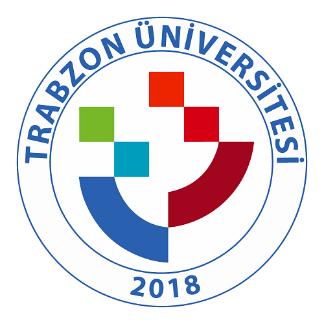 TRABZON ÜNİVERSİTESİ E.5.1.2. TRÜ Yıllık Performans Raporları (http://sgdb.trabzon.edu.tr/tr/page/performans-programi/12949) 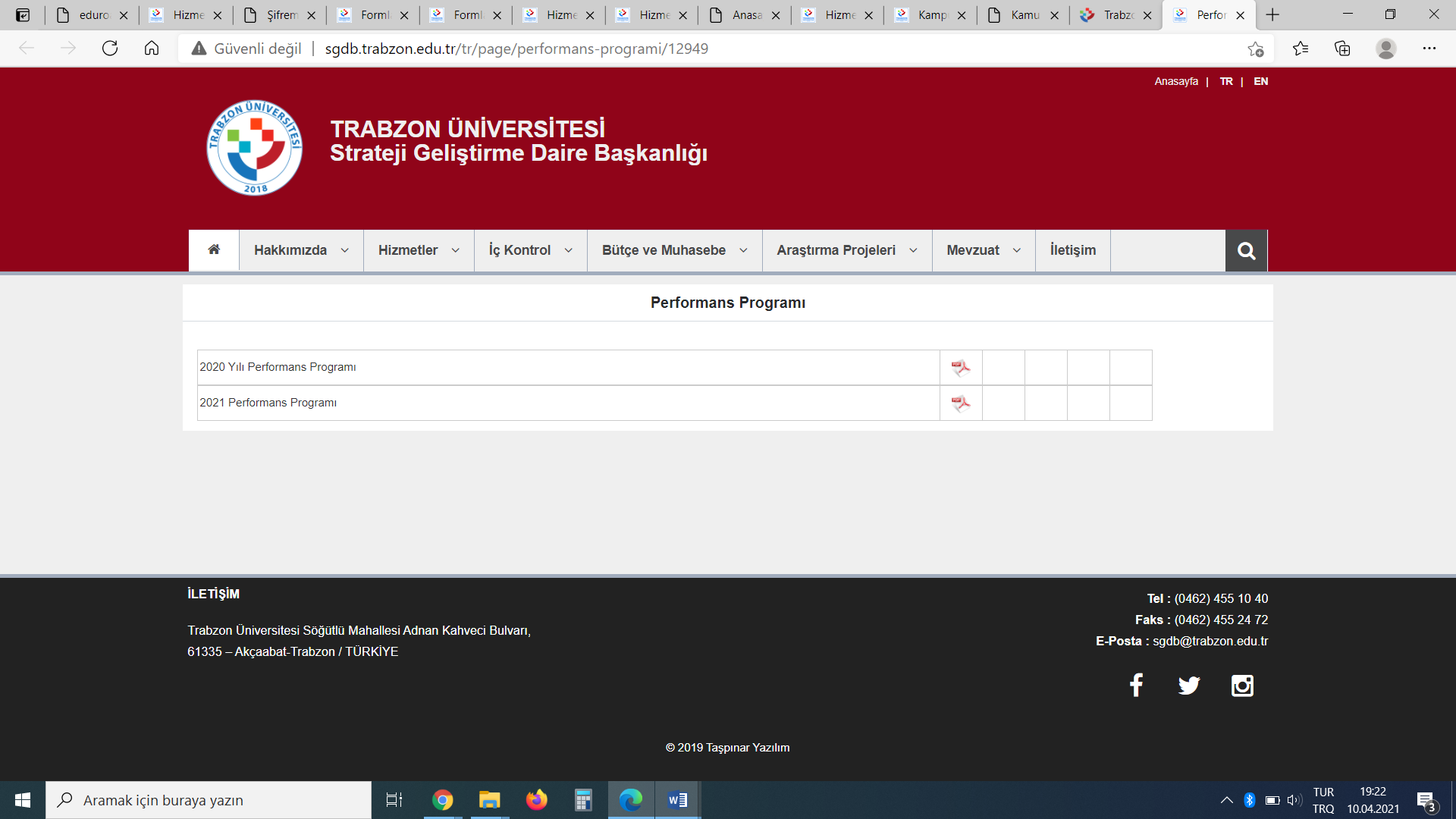 